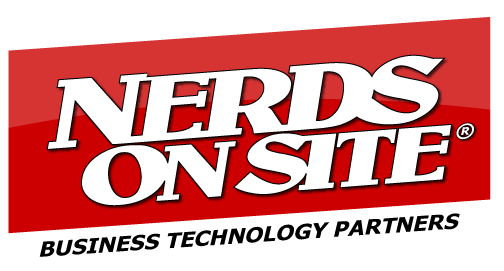 For Immediate Release   NERDS ON SITE SME FRIENDLY APP FOR IT SERVICES PRICINGInnovation will drive even greater customer satisfaction through transparency and cost-efficiencyTORONTO, April 25, 2019 - Nerds on Site Inc. (the "Company") (CSE: NERD) (FSE: 3NS.F) (QTCQB: NOSUF), a mobile IT solutions company servicing the SME marketplace, announces that it has developed and is preparing to launch a first to market app for pricing IT services with accuracy and transparency for its SME clients.“We have developed this app to provide a pricing policy that is consistent, competitive and cost efficient for our customers, delivering transparency and market leadership in an industry where pricing policies present one of the most difficult and common problems,” says Mr. Charles Regan, NERDS on Site CEO. “Importantly, this innovative technology will establish sustainable margins across our ecosystem and allow us to monitor and provide the best pricing in the marketplace.” NERDS has invented and developed a system that allows its team to expediently price a catalogue of all IT services the Company provides its clients, including internet security services, with total confidence. This new system is built as an online application, pricing services selected by clients with accuracy that doesn’t exist anywhere else in the market place. “NERDS will be the first company in IT history to be able to accurately measure and apply consistent pricing to over 1000 different IT services for SME clients, in a consistent and measurable fashion,” explained Mr. Regan. What does it mean for consumer?It means that any SME client that goes through an initial client audit can calculate very accurately the cost of its IT with selected bundle of services. Delivering consistency in pricing from client to client, providing transparency, trust and cost certainty for decision making, ensuring the best support possible.What does this mean for competition?Smaller IT services and managed service providers typically price their services using best effort approach, with such approximate metrics such as price per device per month, or flat fee per office per month in some cases. These pricing methods bring a lot of intrinsic risks. Flat pricing metrics very often substantially exaggerate the service pricing, which leaves the client seeking alternative solution providers that are better priced. Monthly service on per device basis, leave smaller providers uncompetitive in comparison with their larger peers, and come with multiple add-ons that are not covered in the original plan, creating dissatisfaction with the clients.“Our customers have desired such a solution, and we are pleased to have responded with this innovation to our client service offering. We see this as a significant differentiator to fuel our aggressive growth plans and we are excited to be first to market with such a solution - serving our new and future customers better by providing greater understanding and confidence in the way IT services are priced,” added Charlie Regan. For further information please contact: Mr. Charles Regan, CEO of Nerds on SitePlease visit www.investors.nerdsonsite.comCall 1-877-778-2335, or email IR@nerdsonsite.com.About Nerds On Site:Nerds on Site, a company founded in 1995, specializes in providing cost effective, leading edge solutions to Small and Medium sized Enterprise (SME), serving as the complete SME IT solution specialists. Nerds on Site was established in London, Ontario with current annual revenues of approximately $10,000,000 with normalized net earnings of about $100,000.00. The company services over 12,000 clients per year with a superb 96.5% customer satisfaction rating. NOS’s business model is based on Nerds sub contracts in Canada and a Franchise model for USA expansion. Neither the Canadian Securities Exchange nor its Regulation Services Provider (as that term is defined in the policies of the Canadian Securities Exchange) accepts responsibility for the adequacy or accuracy of this release.Forward Looking Statements - Certain information set forth in this material may contain forward-looking statements that involve substantial known and unknown risks and uncertainties. All statements other than statements of historical fact are forward-looking statements, including, without limitation, statements regarding future financial position, business strategy, use of proceeds, corporate vision, proposed acquisitions, partnerships, joint-ventures and strategic alliances and co-operations, budgets, cost and plans and objectives of or involving the Company. Such forward-looking information reflects management's current beliefs and is based on information currently available to management. Often, but not always, forward-looking statements can be identified by the use of words such as "plans", "expects", "is expected", "budget", "scheduled", "estimates", "forecasts", "predicts", "intends", "targets", "aims", "anticipates" or "believes" or variations (including negative variations) of such words and phrases or may be identified by statements to the effect that certain actions "may", "could", "should", "would", "might" or "will" be taken, occur or be achieved. A number of known and unknown risks, uncertainties and other factors may cause the actual results or performance to materially differ from any future results or performance expressed or implied by the forward-looking information. These forward-looking statements are subject to numerous risks and uncertainties, certain of which are beyond the control of the Company including, but not limited to, the impact of general economic conditions, industry conditions and dependence upon regulatory approvals. Readers are cautioned that the assumptions used in the preparation of such information, although considered reasonable at the time of preparation, may prove to be imprecise and, as such, undue reliance should not be placed on forward-looking statements. The Company does not assume any obligation to update or revise its forward-looking statements, whether as a result of new information, future events, or otherwise, except as required by securities laws.